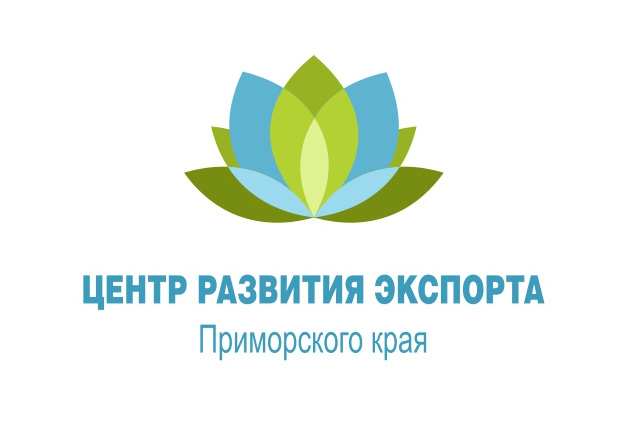                                                                ПРОГРАММАсеминара на темы- Меры поддержки малого и среднего бизнеса   в Приморском крае- Последние изменения налогового законодательства: Онлайн-кассы-Вопросы кадастровой оценки недвижимостиОрганизатор:- Центр поддержки предпринимательства АНО «Центр развития экспорта Приморского края»  при поддержке департамента экономики и развития предпринимательства Приморского края и отдела экономики Ханкайского муниципального районаДата: 26 октября 2017 Место: с. Камень-Рыболов, ул. Кирова, 8, актовый зал, 2 этаж, администрация Хайнкайского муниципального района Время: 14.00 – 16.00Вступительное слово модератора мероприятия – представителя АНО «Центр развития экспорта Приморского края»: приветствие, представление участников, информация по регламенту.I тематический блок Меры поддержки малого и среднего бизнеса   в Приморском краеЭксперт: руководитель отдела поддержки малого и среднего бизнеса                                НО «Гарантийный фонд Приморского края» Панькова Елена ЮрьевнаГарантийный механизм как одна из форм государственной поддержки предпринимательства. Возможности Гарантийного Фонда Приморского краяII тематический блокПоследние изменения налогового законодательства: Онлайн-кассы-Эксперт: руководитель компании «Инсайт-ДВ» Королев Андрей Николаевич О реализации Федерального закона «О применении контрольно-кассовой техники при осуществлении наличных денежных расчетов и (или) расчетов с использованием электронных средств платежа» от 22 мая 2003 года № 54-ФЗ. Онлайн-кассы: практика применения при оказании услуг (на каких системах налогообложения применяется, практические вопросы внедрения оборудования, необходимая автоматизация при выполнении требований законодательства, ЕГАИС и он-лайн кассы и пр.).  Ш тематический блок.Вопросы кадастровой оценки недвижимостиЭксперт: юрист юридической службы «Кадастровый сервис» (уточняется)Последние изменения законодательства в области земельных отношений.Кадастровая оценка недвижимости (Основные методики государственной кадастровой оценки земель населенных пунктов; методы определения рыночной стоимости объекта недвижимости. Взаимосвязь кадастровой стоимости с налогом на имущество и арендной платой. Варианты снижения кадастровой стоимости). Кофе-брейк